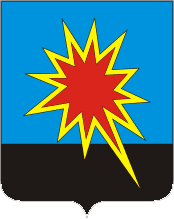 КЕМЕРОВСКАЯ ОБЛАСТЬ КАЛТАНСКИЙ ГОРОДСКОЙ ОКРУГ АДМИНИСТРАЦИЯ КАЛТАНСКОГО ГОРОДСКОГО ОКРУГАПОСТАНОВЛЕНИЕОт  23.12.2016 г.         № 330 -пО внесении изменения в постановление администрации Калтанского городского округа 01.10.2013 г. № 351-п «Об утверждении муниципальной программы «Инвентаризация муниципальных объектов Калтанского городского округа» на 2014-2016 годы» » (в ред. постановления администрации Калтанского городского округа от  15.11.2016 г. № 283–п)В связи с изменением объемов ассигнований программных мероприятий муниципальной программы внести в постановление от 01.10.2013 г. № 351-п «Об утверждении муниципальной программы «Инвентаризация муниципальных объектов Калтанского городского округа» на 2014-2016 годы» (в ред. постановления администрации Калтанского городского округа от  15.11.2016 г. № 283–п) следующие изменения:1. Утвердить муниципальную программу «Имущественный комплекс Калтанского городского округа» на 2014-2019 гг. в новой редакции.2. Начальнику отдела организационной и кадровой работы администрации Калтанского городского округа (Верещагина Т.А.) разместить настоящее постановление на официальном сайте администрации Калтанского городского округа.3. Контроль исполнения настоящего постановления возложить на заместителя главы Калтанского городского округа по экономике (А.И. Горшкова).Глава Калтанского городского округа	                                          	                 И.Ф. ГолдиновУтвержденапостановлением администрации  Калтанского городского округа23.12.2016 г. № 330-пМуниципальная программа «Имущественный комплекс Калтанского городского округа» на 2014-2019  годыПаспорт программы1. Содержание ПрограммыВо исполнение Федерального закона от 06.10.2003 № 131-ФЗ «Об общих принципах организации местного самоуправления в Российской Федерации» необходимо проведение инвентаризации основных муниципальных фондов, оформления документации на объекты недвижимости для регистрации права собственности в Управлении Федеральной службы государственной регистрации, кадастра и картографии по Кемеровской области (Осинниковский отдел), проведение  межевания, изготовление межевых  планов земельных участков,  обследование объектов и изготовление технических паспортов, постановка на государственный кадастровый учет и получение кадастровых паспортов на объекты недвижимости и земельные участки, проведение независимой оценки муниципальных объектов, улучшение материально-технической базы, перевод нежилого (жилого) помещения в жилое (нежилое), разработка технической документации для объектов муниципальной собственности (проектов зон санитарной охраны водозаборов).Земля – один из важнейших ресурсов Калтанского городского округа и требует эффективного управления. Именно она в наибольшей степени определяет инвестиционную привлекательность и является значительным потенциалом в пополнении местного бюджета. Одной из важнейших стратегических целей муниципальной политики в области создания условий устойчивого экономического развития поселения является эффективное использование земель всех форм собственности.Разработка муниципальной программы «Имущественный комплекс Калтанского городского округа» на 2014-2019 годы обусловлена необходимостью выполнения ряда мероприятий по проведению кадастровых работ с целью выявления неучтенных земельных участков, а также с целью постановки на кадастровый учет земельных участков под объектами недвижимости, находящимися в собственности Калтанского городского округа, а также собственность которых не разграничена.Наличие технической документации (технические и кадастровые паспорта на объекты, справки об объектах недвижимости) необходимо для распоряжения имуществом (приватизация, закрепление за муниципальными предприятиями и учреждениями, передача в государственную собственность в связи с разграничением полномочий, передача по договорам безвозмездного пользования и аренды и т.д.), а также для обеспечения государственной регистрации прав.В настоящее время значительное число объектов недвижимого имущества, учитываемых в составе муниципальной казны Калтанского городского округа не имеет необходимой технической документации. Принимая во внимание, что паспортизация объектов недвижимости, необходимая для осуществления государственной регистрации прав, является высокобюджетным мероприятием, она производилась по мере необходимости, т.е. при приватизации, закреплении за муниципальными предприятиями и учреждениями, передаче в государственную собственность в связи с разграничением полномочий, при заключении договоров аренды и других сделок с муниципальными недвижимыми объектами.Программные мероприятия направлены на решение конкретных задач по учету и эффективному использованию объектов недвижимого имущества. При этом планируется инвентаризация как объектов недвижимости, учитываемых в реестре муниципального имущества Калтанского городского округа, так и объектов, подлежащих постановке на учет органом, осуществляющим государственную регистрацию прав на недвижимое имущество, в качестве бесхозяйных недвижимых вещей. Кроме того, на основе технической документации, полученной в результате реализации Программы, будут актуализированы сведения по объектам недвижимого имущества, учитываемым в реестре муниципального имущества Калтанского городского округа, что повысит достоверность базы данных реестра. Условия рыночных отношений требуют определенной оперативности в принятии управленческих решений по вопросам использования муниципального имущества Калтанского городского округа, обеспечение которой без полного состава документации по объектам недвижимого имущества не представляется возможным. В целях обеспечения повышения эффективности использования муниципального имущества Калтанского городского округа на 2014-2019 годы планируется проведение инвентаризации муниципальных объектов, основной функцией которого, в частности, будет являться осуществление проверки соответствия данных реестра муниципального имущества в части объектов муниципального нежилого фонда, т.е. выявление пустующих нежилых помещений (а также земельных участков) и проведение анализа возможности их использования либо исключения из реестра нежилых помещений, обладающих признаками общего долевого имущества (технические подвалы и т.п.), что, в свою очередь, позволит увеличить доходы бюджета от сдачи в аренду пустующих нежилых помещений, а также сократить расходы бюджета муниципального образования в части содержания приходящегося на них общего долевого имущества.2.Основные цели и задачи программы.Программа призвана реализовать мероприятия, направленные на совершенствование структуры собственности Калтанского городского округа, обеспечение эффективного управления ею.Программой предусмотрено достижение следующей цели: оптимизация структуры собственности Калтанского городского округа и повышение эффективности ее использования.Необходимым условием для эффективного управления собственностью Калтанского городского округа является выполнение следующей задачи:Подготовка документации, необходимой для учета объектов недвижимости, управления ими и совершения сделок с указанными объектами предусматривает проведение инвентаризации муниципальных объектов, государственной регистрации прав на них и оценки данных объектов.Срок реализации программы 2014-2019 годы.3. Система программных мероприятий муниципальной программы «Имущественный комплекс Калтанского городского округа» на 2014-2019 годы Программа включает в себя 2 подпрограммы, каждая из которых предусматривает реализацию конкретных направлений деятельности.1. Подпрограмма «Управление муниципальным имуществом Калтанского городского округа»Направления деятельности:2. Подпрограмма «Реализация политики органов местного самоуправления в сфере управления муниципальным имуществом»Направление деятельности:4. Ресурсное обеспечение программы.Финансирование программы осуществляется за счет средств бюджета Калтанского городского округа в объеме 53842,2 тыс. рублей, в том числе  по годам:-2014 г.- 3550,2  тыс. рублей;-2015 г.-  11186,1 тыс. рублей;-2016 г.- 14 378,2 тыс. рублей-2017 г.- 8 632,1 тыс. рублей.               -2018 г.- 8 051,2 тыс. рублей. - 2019 г. -8044,4 тыс. рублей.5. Оценка эффективности и прогноз результатов реализации программыВ результате реализации Программы предусматриваются:1. Повышение эффективности использования и управления муниципального имущества. 2. Увеличению доли собственных доходов бюджета Калтанского городского округа и поступления доходов в бюджет Калтанского городского округа от использования земельных участков.3. Усиление контроль использования и сохранностью муниципального имущества.4. Выявление нерационально используемых земель.5. Актуализация данных о границах землепользований и землепользователях.6. Государственная регистрация права собственности Калтанского городского округа на земельные участки, объекты недвижимости, предоставленные в муниципальную собственность.7. Вовлечение земель в гражданский оборот.6. Организация управления программой и контроль за ходомее реализацииМуниципальный заказчик – муниципальное казенное учреждение «Управление муниципальным имуществом Калтанского городского округа» осуществляет управление реализацией Программы;- обеспечивает согласованность действий по подготовке и реализации мероприятий Программы, целевому и эффективному использованию средств местного бюджета;- представляет информацию о ходе реализации Программы.7. Программные мероприятияНаименование программыМуниципальная программа «Имущественный комплекс Калтанского городского округа» на 2014-2019 годыДиректор муниципальной программыЗаместитель главы Калтанского городского округа по экономике Горшкова Алла ИгоревнаОтветственный исполнитель ПрограммыМуниципальное казенное учреждение «Управление муниципальным имуществом Калтанского городского округа».Исполнители программы-Муниципальное казенное учреждение «Управление муниципальным имуществом Калтанского городского округа», -Муниципальное казенное учреждение  «Управление по жизнеобеспечению Калтанского городского округа».  -Отдел архитектуры и градострительства Калтанского городского округа, -Администрация Калтанского городского округа.Цели программыОптимизация структуры собственности Калтанского городского округа и повышение эффективности ее использования.Задачи программыПровести техническую инвентаризацию объектов недвижимости, регистрацию прав на них. Изготовление кадастровых  планов земельных участков. Обследование объектов и изготовление технических паспортов. Проведение независимой оценки муниципальных объектов. Улучшение материально-технической базы. Разработка технической документации для объектов муниципальной собственности. Сроки реализации программы2014-2019 гг.Объемы бюджетных ассигнований ПрограммыВсего на реализацию Программы требуется 53842,2 рублей, в том числе по годам:-2014 г.- 3550,2  тыс. рублей;-2015 г.-  11186,1 тыс. рублей;-2016 г.- 14 378,2 тыс. рублей-2017 г.- 8632,1 тыс. рублей.-2018 г.-8051,2  тыс. рублей.-2019 г.-8044,4  тыс. рублей.Ожидаемые результаты  реализации программы1. Повышение эффективности использования и управления муниципального имущества. 2. Увеличению доли собственных доходов бюджета Калтанского городского округа и поступления доходов в бюджет Калтанского городского округа от использования земельных участков.3. Усиление контроля за использованием  и сохранностью муниципального имущества.4. Выявление нерационально используемых земель.5. Актуализация данных о границах землепользований и землепользователях.6. Государственная регистрация права собственности Калтанского городского округа на земельные участки, объекты недвижимости, предоставленные в муниципальную собственность.7. Вовлечение земель в гражданский оборот.№п/пНаименование мероприятияОтветственные№п/пНаименование мероприятияОтветственные1.Укрепление материально-технической базыМКУ «УМИ КГО»2.Изготовление кадастровых планов земельных участковМКУ «УМИ КГО»3.Изготовление технических паспортовМКУ «УМИ КГО»4.Проведение независимой оценки муниципальных объектовМКУ «УМИ КГО»№п/пНаименование мероприятияОтветственные№п/пНаименование мероприятияОтветственные1.Обеспечение деятельности муниципального казенного учреждения управления муниципальным имуществом Калтанского городского округаМКУ «УМИ КГО»№ п\пНаименование Сроки исполненияОбъем финансирования  (тыс. руб.)Объем финансирования  (тыс. руб.)Объем финансирования  (тыс. руб.)Объем финансирования  (тыс. руб.)Объем финансирования  (тыс. руб.)Ответственный исполнитель программных мероприятий№ п\ппрограммных мероприятийСроки исполненияВсегоВ том числеВ том числеВ том числеВ том числе№ п\ппрограммных мероприятийСроки исполненияВсегоместный бюджетобластной бюджетфедеральный бюджетвнебюджетные источники1234567891Подпрограмма «Управление муниципальным имуществом Калтанского городского округа»Подпрограмма «Управление муниципальным имуществом Калтанского городского округа»Подпрограмма «Управление муниципальным имуществом Калтанского городского округа»Подпрограмма «Управление муниципальным имуществом Калтанского городского округа»Подпрограмма «Управление муниципальным имуществом Калтанского городского округа»Подпрограмма «Управление муниципальным имуществом Калтанского городского округа»Подпрограмма «Управление муниципальным имуществом Калтанского городского округа»Подпрограмма «Управление муниципальным имуществом Калтанского городского округа»Направления деятельности подпрограммы:Направления деятельности подпрограммы:Направления деятельности подпрограммы:Направления деятельности подпрограммы:Направления деятельности подпрограммы:Направления деятельности подпрограммы:Направления деятельности подпрограммы:Направления деятельности подпрограммы:1.1.  «Укрепление материально- технической базы»20142388,472388,471.1.  «Укрепление материально- технической базы»20153222,33222,31.1.  «Укрепление материально- технической базы»20162791,22791,21.1.  «Укрепление материально- технической базы»201758581.1.  «Укрепление материально- технической базы»201858581.1.  «Укрепление материально- технической базы»201958581.1.1.Приобретение металлических стеллажей201475,7975,79МКУ «Архив КГО»1.1.1.Приобретение металлических стеллажей201579,379,3МКУ «Архив КГО»1.1.1.Приобретение металлических стеллажей201642,242,2МКУ «Архив КГО»1.1.1.Приобретение металлических стеллажей20175858МКУ «Архив КГО»1.1.1.Приобретение металлических стеллажей20185858МКУ «Архив КГО»1.1.1.Приобретение металлических стеллажей20195858МКУ «Архив КГО»1.1.2.Прокладка телефонной линии к зданию: ул.Комсомольская, 63201472,2772,27МКУ «УпЖ КГО»1.1.2.Прокладка телефонной линии к зданию: ул.Комсомольская, 632015--МКУ «УпЖ КГО»1.1.2.Прокладка телефонной линии к зданию: ул.Комсомольская, 632016--МКУ «УпЖ КГО»1.1.2.Прокладка телефонной линии к зданию: ул.Комсомольская, 632017--МКУ «УпЖ КГО»1.1.2.Прокладка телефонной линии к зданию: ул.Комсомольская, 632018--МКУ «УпЖ КГО»1.1.2.Прокладка телефонной линии к зданию: ул.Комсомольская, 632019МКУ «УпЖ КГО»1.1.3.Ввод  электроснабжения здания: ул. Комсомольская, 63201497,6297,62МКУ «УпЖ КГО»1.1.3.Ввод  электроснабжения здания: ул. Комсомольская, 632015--МКУ «УпЖ КГО»1.1.3.Ввод  электроснабжения здания: ул. Комсомольская, 632016--МКУ «УпЖ КГО»1.1.3.Ввод  электроснабжения здания: ул. Комсомольская, 632017--МКУ «УпЖ КГО»1.1.3.Ввод  электроснабжения здания: ул. Комсомольская, 632018--МКУ «УпЖ КГО»1.1.3.Ввод  электроснабжения здания: ул. Комсомольская, 632019МКУ «УпЖ КГО»1.1.4.Приобретение мебели2014356356МКУ «УпЖ КГО»1.1.4.Приобретение мебели2015--МКУ «УпЖ КГО»1.1.4.Приобретение мебели2016--МКУ «УпЖ КГО»1.1.4.Приобретение мебели2017--МКУ «УпЖ КГО»1.1.4.Приобретение мебели2018--МКУ «УпЖ КГО»1.1.4.Приобретение мебели2019МКУ «УпЖ КГО»1.1.5.Приобретение профнастила2014398398МКУ «УпЖ КГО»1.1.5.Приобретение профнастила2015--МКУ «УпЖ КГО»1.1.5.Приобретение профнастила2016--МКУ «УпЖ КГО»1.1.5.Приобретение профнастила2017--МКУ «УпЖ КГО»1.1.5.Приобретение профнастила2018--МКУ «УпЖ КГО»1.1.5.Приобретение профнастила2019МКУ «УпЖ КГО»1.1.6. Приобретение трактора МУП-351-01 Гарант2014929,95929,95МКУ «УМИ КГО»1.1.6. Приобретение трактора МУП-351-01 Гарант2015--МКУ «УМИ КГО»1.1.6. Приобретение трактора МУП-351-01 Гарант2016--МКУ «УМИ КГО»1.1.6. Приобретение трактора МУП-351-01 Гарант2017--МКУ «УМИ КГО»1.1.6. Приобретение трактора МУП-351-01 Гарант2018--МКУ «УМИ КГО»1.1.6. Приобретение трактора МУП-351-01 Гарант2019МКУ «УМИ КГО»1.1.7.Поставка автошин                  2014165,53165,53МКУ «УМИ КГО»1.1.7.Поставка автошин                  2015--МКУ «УМИ КГО»1.1.7.Поставка автошин                  2016--МКУ «УМИ КГО»1.1.7.Поставка автошин                  2017--МКУ «УМИ КГО»1.1.7.Поставка автошин                  2018--МКУ «УМИ КГО»1.1.7.Поставка автошин                  2019МКУ «УМИ КГО»1.1.8.Приобретение счетчика горячей воды20140,430,43МКУ "Архив КГО"1.1.8.Приобретение счетчика горячей воды2015--МКУ "Архив КГО"1.1.8.Приобретение счетчика горячей воды2016--МКУ "Архив КГО"1.1.8.Приобретение счетчика горячей воды2017--МКУ "Архив КГО"1.1.8.Приобретение счетчика горячей воды2018--МКУ "Архив КГО"1.1.8.Приобретение счетчика горячей воды2019МКУ "Архив КГО"1.1.9.Приобретение декоративных конструкций2014100100МКУ «УМИ КГО»1.1.9.Приобретение декоративных конструкций2015--МКУ «УМИ КГО»1.1.9.Приобретение декоративных конструкций2016--МКУ «УМИ КГО»1.1.9.Приобретение декоративных конструкций2017--МКУ «УМИ КГО»1.1.9.Приобретение декоративных конструкций2018--МКУ «УМИ КГО»1.1.9.Приобретение декоративных конструкций2019МКУ «УМИ КГО»1.1.10.Услуги по кузовному ремонту, покраске и установке деталей на автомобиль Renau Logan (гн У376АО)20144040МБУ «АТП КГО»1.1.10.Услуги по кузовному ремонту, покраске и установке деталей на автомобиль Renau Logan (гн У376АО)2015--МБУ «АТП КГО»1.1.10.Услуги по кузовному ремонту, покраске и установке деталей на автомобиль Renau Logan (гн У376АО)2016--МБУ «АТП КГО»1.1.10.Услуги по кузовному ремонту, покраске и установке деталей на автомобиль Renau Logan (гн У376АО)2017--МБУ «АТП КГО»1.1.10.Услуги по кузовному ремонту, покраске и установке деталей на автомобиль Renau Logan (гн У376АО)2018--МБУ «АТП КГО»1.1.10.Услуги по кузовному ремонту, покраске и установке деталей на автомобиль Renau Logan (гн У376АО)2019МБУ «АТП КГО»1.1.11.Поставка запасных частей для автомобиля Renau Logan (гн У376АО)201480,3480,34МБУ «АТП КГО»1.1.11.Поставка запасных частей для автомобиля Renau Logan (гн У376АО)2015--МБУ «АТП КГО»1.1.11.Поставка запасных частей для автомобиля Renau Logan (гн У376АО)2016--МБУ «АТП КГО»1.1.11.Поставка запасных частей для автомобиля Renau Logan (гн У376АО)2017--МБУ «АТП КГО»1.1.11.Поставка запасных частей для автомобиля Renau Logan (гн У376АО)2018--МБУ «АТП КГО»1.1.11.Поставка запасных частей для автомобиля Renau Logan (гн У376АО)2019МБУ «АТП КГО»1.1.12.Изготовление стеллажей для размещения документов(Комсомольская, 63)201440,0840,08МКУ «УпЖ КГО»1.1.12.Изготовление стеллажей для размещения документов(Комсомольская, 63)2015--МКУ «УпЖ КГО»1.1.12.Изготовление стеллажей для размещения документов(Комсомольская, 63)2016--МКУ «УпЖ КГО»1.1.12.Изготовление стеллажей для размещения документов(Комсомольская, 63)2017--МКУ «УпЖ КГО»1.1.12.Изготовление стеллажей для размещения документов(Комсомольская, 63)2018МКУ «УпЖ КГО»1.1.12.Изготовление стеллажей для размещения документов(Комсомольская, 63)2019МКУ «УпЖ КГО»1.1.13.Приобретение жалюзей (Комсомольская, 63)201432,4632,46МКУ «УпЖ КГО»1.1.13.Приобретение жалюзей (Комсомольская, 63)2015--МКУ «УпЖ КГО»1.1.13.Приобретение жалюзей (Комсомольская, 63)2016--МКУ «УпЖ КГО»1.1.13.Приобретение жалюзей (Комсомольская, 63)2017--МКУ «УпЖ КГО»1.1.13.Приобретение жалюзей (Комсомольская, 63)2018МКУ «УпЖ КГО»1.1.13.Приобретение жалюзей (Комсомольская, 63)2019МКУ «УпЖ КГО»1.1.14.Оплата кредиторской задолженности (мебель)2014--МКУ «УМИ КГО»1.1.14.Оплата кредиторской задолженности (мебель)2015318,1318,1МКУ «УМИ КГО»1.1.14.Оплата кредиторской задолженности (мебель)2016--МКУ «УМИ КГО»1.1.14.Оплата кредиторской задолженности (мебель)2017--МКУ «УМИ КГО»1.1.14.Оплата кредиторской задолженности (мебель)2018--МКУ «УМИ КГО»1.1.14.Оплата кредиторской задолженности (мебель)2019МКУ «УМИ КГО»1.1.15.Приобретение счетчика электрического 3-х фазного2014--МКУ «УМИ КГО»1.1.15.Приобретение счетчика электрического 3-х фазного20153,63,6МКУ «УМИ КГО»1.1.15.Приобретение счетчика электрического 3-х фазного2016--МКУ «УМИ КГО»1.1.15.Приобретение счетчика электрического 3-х фазного2017--МКУ «УМИ КГО»1.1.15.Приобретение счетчика электрического 3-х фазного2018--МКУ «УМИ КГО»1.1.15.Приобретение счетчика электрического 3-х фазного2019МКУ «УМИ КГО»1.1.16.Приобретение погрузчика фронтального Амкадор 3322014-МКУ «УМИ КГО»1.1.16.Приобретение погрузчика фронтального Амкадор 33220152 390,02 390,0МКУ «УМИ КГО»1.1.16.Приобретение погрузчика фронтального Амкадор 3322016-МКУ «УМИ КГО»1.1.16.Приобретение погрузчика фронтального Амкадор 3322017-МКУ «УМИ КГО»1.1.16.Приобретение погрузчика фронтального Амкадор 3322018-МКУ «УМИ КГО»1.1.16.Приобретение погрузчика фронтального Амкадор 3322019МКУ «УМИ КГО»1.1.17.Приобретение водосчетчика2014--МКУ «УМИ КГО»1.1.17.Приобретение водосчетчика20152,52,5МКУ «УМИ КГО»1.1.17.Приобретение водосчетчика2016--МКУ «УМИ КГО»1.1.17.Приобретение водосчетчика2017--МКУ «УМИ КГО»1.1.17.Приобретение водосчетчика2018--МКУ «УМИ КГО»1.1.17.Приобретение водосчетчика2019МКУ «УМИ КГО»1.1.18.Приобретение стела «Сарбала»2014--МКУ «УМИ КГО»1.1.18.Приобретение стела «Сарбала»2015176,1176,1МКУ «УМИ КГО»1.1.18.Приобретение стела «Сарбала»2016--МКУ «УМИ КГО»1.1.18.Приобретение стела «Сарбала»2017--МКУ «УМИ КГО»1.1.18.Приобретение стела «Сарбала»2018--МКУ «УМИ КГО»1.1.18.Приобретение стела «Сарбала»2019МКУ «УМИ КГО»1.1.19.Устройство фундамента под стелу «Сарбала»2014--МКУ «УМИ КГО»1.1.19.Устройство фундамента под стелу «Сарбала»201543,343,3МКУ «УМИ КГО»1.1.19.Устройство фундамента под стелу «Сарбала»2016--МКУ «УМИ КГО»1.1.19.Устройство фундамента под стелу «Сарбала»2017--МКУ «УМИ КГО»1.1.19.Устройство фундамента под стелу «Сарбала»2018--МКУ «УМИ КГО»1.1.19.Устройство фундамента под стелу «Сарбала»2019МКУ «УМИ КГО»1.1.20.Оплата за ремонт ТС КАМАЗ КО-5052014--МКУ «УМИ КГО»1.1.20.Оплата за ремонт ТС КАМАЗ КО-505201539,639,6МКУ «УМИ КГО»1.1.20.Оплата за ремонт ТС КАМАЗ КО-5052016--МКУ «УМИ КГО»1.1.20.Оплата за ремонт ТС КАМАЗ КО-5052017--МКУ «УМИ КГО»1.1.20.Оплата за ремонт ТС КАМАЗ КО-5052018--МКУ «УМИ КГО»1.1.20.Оплата за ремонт ТС КАМАЗ КО-5052019МКУ «УМИ КГО»1.1.21.Приобретение запасных частей для ТС КАМАЗ КО-5052014--МКУ «УМИ КГО»1.1.21.Приобретение запасных частей для ТС КАМАЗ КО-5052015143,6143,6МКУ «УМИ КГО»1.1.21.Приобретение запасных частей для ТС КАМАЗ КО-5052016--МКУ «УМИ КГО»1.1.21.Приобретение запасных частей для ТС КАМАЗ КО-5052017--МКУ «УМИ КГО»1.1.21.Приобретение запасных частей для ТС КАМАЗ КО-5052018--МКУ «УМИ КГО»1.1.21.Приобретение запасных частей для ТС КАМАЗ КО-5052019МКУ «УМИ КГО»1.1.22.Поставка контрольно-измерительных приборов2014--МКУ «УпЖ КГО»1.1.22.Поставка контрольно-измерительных приборов201525,925,9МКУ «УпЖ КГО»1.1.22.Поставка контрольно-измерительных приборов2016--МКУ «УпЖ КГО»1.1.22.Поставка контрольно-измерительных приборов2017--МКУ «УпЖ КГО»1.1.22.Поставка контрольно-измерительных приборов2018--МКУ «УпЖ КГО»1.1.22.Поставка контрольно-измерительных приборов2019МКУ «УпЖ КГО»1.1.23.Устройство бетонного основания сцены, устройство деревянного пола, монтаж металлической сцены на площади МБУ "ДК Энергетик"2014--МКУ "Управление культуры"1.1.23.Устройство бетонного основания сцены, устройство деревянного пола, монтаж металлической сцены на площади МБУ "ДК Энергетик"2015--МКУ "Управление культуры"1.1.23.Устройство бетонного основания сцены, устройство деревянного пола, монтаж металлической сцены на площади МБУ "ДК Энергетик"2016482,9482,9МКУ "Управление культуры"1.1.23.Устройство бетонного основания сцены, устройство деревянного пола, монтаж металлической сцены на площади МБУ "ДК Энергетик"2017--МКУ "Управление культуры"1.1.23.Устройство бетонного основания сцены, устройство деревянного пола, монтаж металлической сцены на площади МБУ "ДК Энергетик"2018--МКУ "Управление культуры"1.1.23.Устройство бетонного основания сцены, устройство деревянного пола, монтаж металлической сцены на площади МБУ "ДК Энергетик"2019МКУ "Управление культуры"1.1.24.Приобретение прицепа ЧМЗАП-5523А2014--МКУ "УМИ КГО"1.1.24.Приобретение прицепа ЧМЗАП-5523А2015--МКУ "УМИ КГО"1.1.24.Приобретение прицепа ЧМЗАП-5523А2016200200МКУ "УМИ КГО"1.1.24.Приобретение прицепа ЧМЗАП-5523А2017--МКУ "УМИ КГО"1.1.24.Приобретение прицепа ЧМЗАП-5523А2018--МКУ "УМИ КГО"1.1.24.Приобретение прицепа ЧМЗАП-5523А2019МКУ "УМИ КГО"1.1.25.Приобретение  приемника, контроллера, программного обеспечения.2014--МКУ "УМИ КГО"1.1.25.Приобретение  приемника, контроллера, программного обеспечения.2015--МКУ "УМИ КГО"1.1.25.Приобретение  приемника, контроллера, программного обеспечения.2016469469МКУ "УМИ КГО"1.1.25.Приобретение  приемника, контроллера, программного обеспечения.2017--МКУ "УМИ КГО"1.1.25.Приобретение  приемника, контроллера, программного обеспечения.2018--МКУ "УМИ КГО"1.1.25.Приобретение  приемника, контроллера, программного обеспечения.2019МКУ "УМИ КГО"1.1.26.Приобретение легкового автомобиля LADA 219010, 
LADA GRANTA  2014--МКУ "УМИ КГО"1.1.26.Приобретение легкового автомобиля LADA 219010, 
LADA GRANTA  2015--МКУ "УМИ КГО"1.1.26.Приобретение легкового автомобиля LADA 219010, 
LADA GRANTA  2016389,6389,6МКУ "УМИ КГО"1.1.26.Приобретение легкового автомобиля LADA 219010, 
LADA GRANTA  2017--МКУ "УМИ КГО"1.1.26.Приобретение легкового автомобиля LADA 219010, 
LADA GRANTA  2018--МКУ "УМИ КГО"1.1.26.Приобретение легкового автомобиля LADA 219010, 
LADA GRANTA  2019МКУ "УМИ КГО"1.1.27.Участие в уставном капитале муниципальных унитарных предприятий2014--МКУ "УМИ КГО"1.1.27.Участие в уставном капитале муниципальных унитарных предприятий2015--МКУ "УМИ КГО"1.1.27.Участие в уставном капитале муниципальных унитарных предприятий201610001000МКУ "УМИ КГО"1.1.27.Участие в уставном капитале муниципальных унитарных предприятий2017--МКУ "УМИ КГО"1.1.27.Участие в уставном капитале муниципальных унитарных предприятий2018--МКУ "УМИ КГО"1.1.27.Участие в уставном капитале муниципальных унитарных предприятий2019МКУ "УМИ КГО"1.1.28.Приобретение оргтехники 2014--МКУ "УМИ КГО" 1.1.28.Приобретение оргтехники 2015--МКУ "УМИ КГО" 1.1.28.Приобретение оргтехники 201641,341,3МКУ "УМИ КГО" 1.1.28.Приобретение оргтехники 2017--МКУ "УМИ КГО" 1.1.28.Приобретение оргтехники 2018--МКУ "УМИ КГО" 1.1.28.Приобретение оргтехники 2019МКУ "УМИ КГО" 1.1.29.Приобретение видеокамеры2014--1.1.29.Приобретение видеокамеры2015--1.1.29.Приобретение видеокамеры2016166,2166,21.1.29.Приобретение видеокамеры2017--1.1.29.Приобретение видеокамеры2018--1.1.29.Приобретение видеокамеры2019--1.2.«Изготовление кадастровых планов земельных участков»2014332,54332,541.2.«Изготовление кадастровых планов земельных участков»2015970,14970,141.2.«Изготовление кадастровых планов земельных участков»20161443,21443,21.2.«Изготовление кадастровых планов земельных участков»20177807801.2.«Изготовление кадастровых планов земельных участков»2018498,8498,81.2.«Изготовление кадастровых планов земельных участков»2019498,8498,81.2.1.Изготовление кадастровых паспортов земельных участков2014332,54332,54МКУ «УМИ КГО»1.2.1.Изготовление кадастровых паспортов земельных участков2015320,14320,14МКУ «УМИ КГО»1.2.1.Изготовление кадастровых паспортов земельных участков2016893,2893,2МКУ «УМИ КГО»1.2.1.Изготовление кадастровых паспортов земельных участков2017780780МКУ «УМИ КГО»1.2.1.Изготовление кадастровых паспортов земельных участков2018498,8498,8МКУ «УМИ КГО»1.2.1.Изготовление кадастровых паспортов земельных участков2019498,8498,8МКУ «УМИ КГО»1.2.2.Межевание территории ул. Полевая и Тепличная.                          Кредиторская задолженность (межевание территории ул. Полевая и Тепличная)2014--Администрация КГО1.2.2.Межевание территории ул. Полевая и Тепличная.                          Кредиторская задолженность (межевание территории ул. Полевая и Тепличная)2015650650Администрация КГО1.2.2.Межевание территории ул. Полевая и Тепличная.                          Кредиторская задолженность (межевание территории ул. Полевая и Тепличная)2016550550Администрация КГО1.2.2.Межевание территории ул. Полевая и Тепличная.                          Кредиторская задолженность (межевание территории ул. Полевая и Тепличная)2017--Администрация КГО1.2.2.Межевание территории ул. Полевая и Тепличная.                          Кредиторская задолженность (межевание территории ул. Полевая и Тепличная)2018--Администрация КГО1.3.«Изготовление технических паспортов»2014299,2299,21.3.«Изготовление технических паспортов»2015286,7286,71.3.«Изготовление технических паспортов»2016449,4449,41.3.«Изготовление технических паспортов»2017891,6891,61.3.«Изготовление технических паспортов»2018585,1585,11.3.«Изготовление технических паспортов»2019585,1585,11.3.1.Изготовление технических паспортов (выдел помещений и подготовка тех. планов)2014299,2299,2МКУ «УМИ КГО»1.3.1.Изготовление технических паспортов (выдел помещений и подготовка тех. планов)2015286,7286,7МКУ «УМИ КГО»1.3.1.Изготовление технических паспортов (выдел помещений и подготовка тех. планов)2016449,4449,4МКУ «УМИ КГО»1.3.1.Изготовление технических паспортов (выдел помещений и подготовка тех. планов)2017511,6511,6МКУ «УМИ КГО»1.3.1.Изготовление технических паспортов (выдел помещений и подготовка тех. планов)2018585,1585,1МКУ «УМИ КГО»1.3.1.Изготовление технических паспортов (выдел помещений и подготовка тех. планов)2019585,1585,1МКУ «УМИ КГО»1.3.2.Постановка тех. Плана (шиномонтаж пер. Комсомольский)2014--1.3.2.Постановка тех. Плана (шиномонтаж пер. Комсомольский)2015--1.3.2.Постановка тех. Плана (шиномонтаж пер. Комсомольский)2016--1.3.2.Постановка тех. Плана (шиномонтаж пер. Комсомольский)201715151.3.2.Постановка тех. Плана (шиномонтаж пер. Комсомольский)2018--1.3.2.Постановка тех. Плана (шиномонтаж пер. Комсомольский)2019--1.3.3.Подготовка тех. Планов на автомобильные дороги КГО2014--1.3.3.Подготовка тех. Планов на автомобильные дороги КГО2015--1.3.3.Подготовка тех. Планов на автомобильные дороги КГО2016--1.3.3.Подготовка тех. Планов на автомобильные дороги КГО20173653651.3.3.Подготовка тех. Планов на автомобильные дороги КГО2018--1.3.3.Подготовка тех. Планов на автомобильные дороги КГО2019--1.4.«Проведение независимой оценки муниципальных объектов».20145305301.4.«Проведение независимой оценки муниципальных объектов».2015376,38376,381.4.«Проведение независимой оценки муниципальных объектов».2016252,2252,21.4.«Проведение независимой оценки муниципальных объектов».2017668,18668,11.4.«Проведение независимой оценки муниципальных объектов».2018668,1668,11.4.«Проведение независимой оценки муниципальных объектов».2019668,1668,11.4.1.Проведение независимой оценки муниципальных объектов (аренда земли-юр. лица)2014530530МКУ «УМИ КГО»1.4.1.Проведение независимой оценки муниципальных объектов (аренда земли-юр. лица)2015376,38376,38МКУ «УМИ КГО»1.4.1.Проведение независимой оценки муниципальных объектов (аренда земли-юр. лица)2016252,2252,2МКУ «УМИ КГО»1.4.1.Проведение независимой оценки муниципальных объектов (аренда земли-юр. лица)2017200,18200,1МКУ «УМИ КГО»1.4.1.Проведение независимой оценки муниципальных объектов (аренда земли-юр. лица)2018668,1668,1МКУ «УМИ КГО»1.4.1.Проведение независимой оценки муниципальных объектов (аренда земли-юр. лица)2019668,1668,1МКУ «УМИ КГО»1.4.2.Проведение независимой оценки муниципальных объектов (аренда земли-ИП)2014--МКУ «УМИ КГО»1.4.2.Проведение независимой оценки муниципальных объектов (аренда земли-ИП)2015--МКУ «УМИ КГО»1.4.2.Проведение независимой оценки муниципальных объектов (аренда земли-ИП)2016--МКУ «УМИ КГО»1.4.2.Проведение независимой оценки муниципальных объектов (аренда земли-ИП)2017225225МКУ «УМИ КГО»1.4.2.Проведение независимой оценки муниципальных объектов (аренда земли-ИП)2018--МКУ «УМИ КГО»1.4.2.Проведение независимой оценки муниципальных объектов (аренда земли-ИП)2019--МКУ «УМИ КГО»1.4.3.Проведение независимой оценки муниципальных объектов (аренда нежилых помещений)2014--МКУ «УМИ КГО»1.4.3.Проведение независимой оценки муниципальных объектов (аренда нежилых помещений)2015--МКУ «УМИ КГО»1.4.3.Проведение независимой оценки муниципальных объектов (аренда нежилых помещений)2016--МКУ «УМИ КГО»1.4.3.Проведение независимой оценки муниципальных объектов (аренда нежилых помещений)2017209209МКУ «УМИ КГО»1.4.3.Проведение независимой оценки муниципальных объектов (аренда нежилых помещений)2018--МКУ «УМИ КГО»1.4.3.Проведение независимой оценки муниципальных объектов (аренда нежилых помещений)2019--МКУ «УМИ КГО»1.4.3.Проведение независимой оценки муниципальных объектов (опредение рыночной стоимости имущества)2014--МКУ «УМИ КГО»1.4.3.Проведение независимой оценки муниципальных объектов (опредение рыночной стоимости имущества)2015--МКУ «УМИ КГО»1.4.3.Проведение независимой оценки муниципальных объектов (опредение рыночной стоимости имущества)2016--МКУ «УМИ КГО»1.4.3.Проведение независимой оценки муниципальных объектов (опредение рыночной стоимости имущества)20173434МКУ «УМИ КГО»1.4.3.Проведение независимой оценки муниципальных объектов (опредение рыночной стоимости имущества)2018--МКУ «УМИ КГО»1.4.3.Проведение независимой оценки муниципальных объектов (опредение рыночной стоимости имущества)2019--МКУ «УМИ КГО»Итого  по подпрограмме20143550,213550,21Итого  по подпрограмме20154205,524205,52Итого  по подпрограмме201649364936Итого  по подпрограмме20172397,782397,7Итого  по подпрограмме201818101810Итого  по подпрограмме2019181018102Подпрограмма «Реализация политики органов местного самоуправления в сфере управления муниципальным имуществом»Подпрограмма «Реализация политики органов местного самоуправления в сфере управления муниципальным имуществом»Подпрограмма «Реализация политики органов местного самоуправления в сфере управления муниципальным имуществом»Подпрограмма «Реализация политики органов местного самоуправления в сфере управления муниципальным имуществом»Подпрограмма «Реализация политики органов местного самоуправления в сфере управления муниципальным имуществом»Подпрограмма «Реализация политики органов местного самоуправления в сфере управления муниципальным имуществом»Подпрограмма «Реализация политики органов местного самоуправления в сфере управления муниципальным имуществом»Подпрограмма «Реализация политики органов местного самоуправления в сфере управления муниципальным имуществом»Направления деятельности подпрограммы:Направления деятельности подпрограммы:Направления деятельности подпрограммы:Направления деятельности подпрограммы:Направления деятельности подпрограммы:Направления деятельности подпрограммы:Направления деятельности подпрограммы:Направления деятельности подпрограммы:2.  Обеспечение деятельности МКУ «УМИ КГО»2014--2.  Обеспечение деятельности МКУ «УМИ КГО»20156017,76017,72.  Обеспечение деятельности МКУ «УМИ КГО»2016665166512.  Обеспечение деятельности МКУ «УМИ КГО»20176234,46234,42.  Обеспечение деятельности МКУ «УМИ КГО»20186241,26241,22.  Обеспечение деятельности МКУ «УМИ КГО»20196234,46234,42.1.ФОТ (Заработная плата, налоги)2014--2.1.ФОТ (Заработная плата, налоги)20155384,75384,72.1.ФОТ (Заработная плата, налоги)20165384,75384,72.1.ФОТ (Заработная плата, налоги)20175384,75384,72.1.ФОТ (Заработная плата, налоги)20185384,75384,72.1.ФОТ (Заработная плата, налоги)20195384,75384,72.1.1.Коммунальные услуги2014--2.1.1.Коммунальные услуги20156096092.1.1.Коммунальные услуги2016416,9416,92.1.1.Коммунальные услуги2017369,1369,12.1.1.Коммунальные услуги2018375,9375,92.1.1.Коммунальные услуги2019369,1369,12.1.3.Оплата за транспортные услуги (перевозка пасажиров)2014--2.1.3.Оплата за транспортные услуги (перевозка пасажиров)2015--2.1.3.Оплата за транспортные услуги (перевозка пасажиров)201613,113,12.1.3.Оплата за транспортные услуги (перевозка пасажиров)20171001002.1.3.Оплата за транспортные услуги (перевозка пасажиров)20181001002.1.3.Оплата за транспортные услуги (перевозка пасажиров)20191001002.1.4.Транспортный налог2014--2.1.4.Транспортный налог2015--2.1.4.Транспортный налог2016646,1646,12.1.4.Транспортный налог2017380,6380,62.1.4.Транспортный налог2018380,6380,62.1.4.Транспортный налог2019380,6380,62.1.5.Прочие выплаты2014--2.1.5.Прочие выплаты201524242.1.5.Прочие выплаты201624242.1.5.Прочие выплаты2017002.1.5.Прочие выплаты2018002.1.5.Прочие выплаты201900Итого  по подпрограмме2014--Итого  по подпрограмме20156330,66330,6Итого  по подпрограмме201666516651Итого  по подпрограмме20176234,46234,4Итого  по подпрограмме20186241,26241,2Итого  по подпрограмме20196234,46234,4Всего  по программе20143550,213550,21Всего  по программе201511186,111186,1Всего  по программе201614378,214378,2Всего  по программе20178632,188632,1Всего  по программе20188051,28051,2Всего  по программе20198044,48044,4